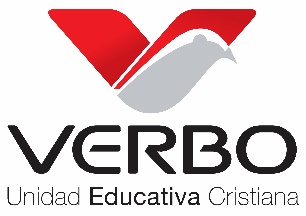 AUTORIZACIÓN PARA RETIRO SIN ACOMPAÑANTE(Llenar únicamente los padres de estudiantes que autorizan que su representado (a) se retire de la institución, sin acompañante al medio día.)Yo……………………………………………………. Padre, madre y/o representante legal de ……………………………………… estudiante de ……………………………, autorizo, bajo mi responsabilidad, para que mi hijo(a) y/o representado (a),  estudiante de la Unidad Educativa Particular Verbo, se retire a casa solo (a) desde la institución. Firma del padre, madre y/o representante legalCI:………………………………….